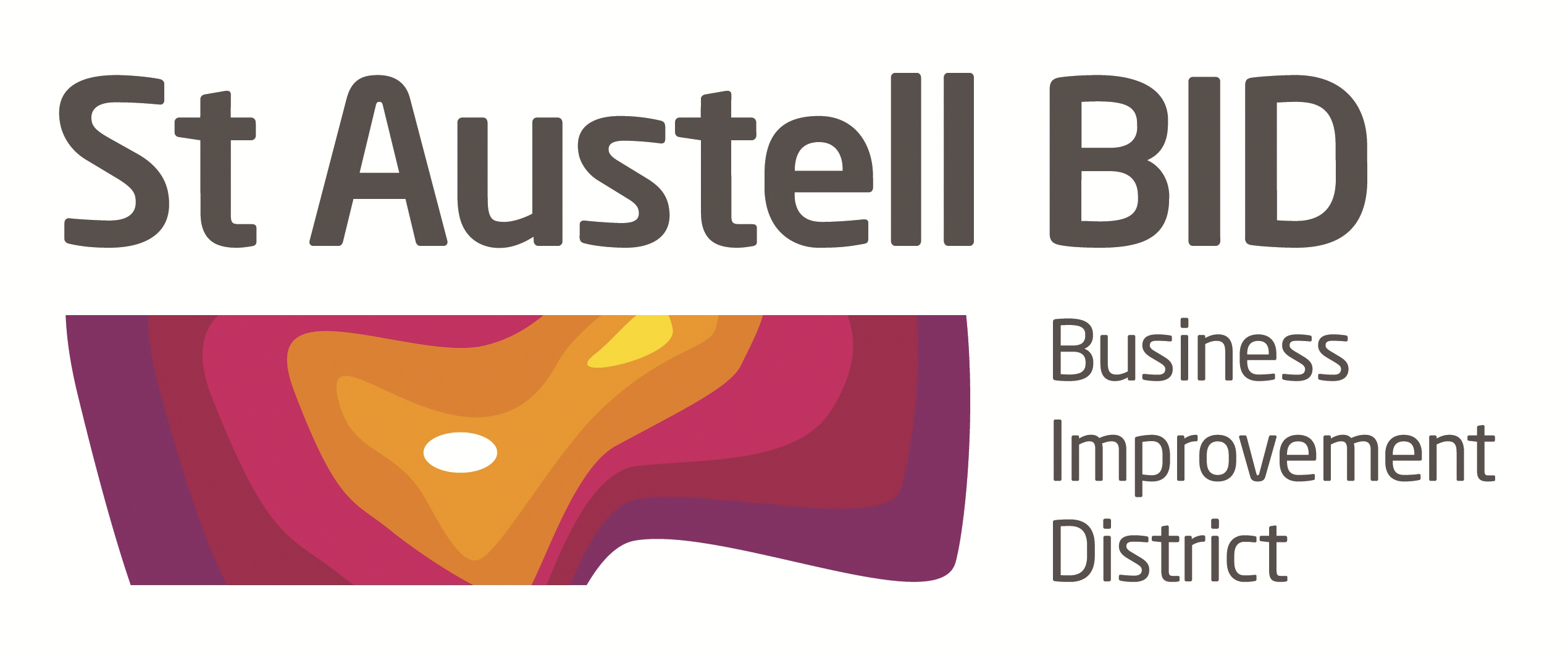 St Austell BID Board MeetingMinutes of the meeting held on 3rd November 2020.Present via Zoom: Richard Hurst (RH), Roberto Cubbedu, (RC), Brian Palmer (BP), Giles Bingley (GB), Ben Delany (BD), Martin Davies (MD), Grant Macdonald (GM) Clive Acraman (CA) & Allan Clare (AC)Apologies: Donna Roberts (DR), Dale Lovatt (DL) & Sean Marshall (SM), In attendance via Zoom:  Annette Miller (AM)Welcome: RH welcomed the board to the meeting. Minutes of previous meeting: The minutes of the board meeting held on the 6th October 2020 were reviewed and approved.Finance: Monthly update provided by GB. Expenditure this month has been on Church lights, Covid 19, Security and Admin. Anticipated income: reclaim £14K Covid Costs, £5.5k TC Lights Contribution, Some additional Levy.  Note: Letters for outstanding 2020 levy bills will go out in January 2021.  Covid-19: ‘Shop Local’ banners going up this week. 4-page shop local business directory to be published in the Voice 11th November. Christmas cards insert in the Voice 2nd December. Possibility of £2.500 towards Covid wardens for twelve weeks using our own guards. This fund can only be accessed via the Town Council. We are keeping on top of signage and replacing/redoing where necessary.SABEF UPDATE: Nikki Hotchin – Project Lead joined the meeting. We were unable to show the presentation due to a technical problem. Update provided on the Austell projects being funded by Coastal Communities Funding – These projects are across the town linking with the areas heritage in the clay industry and fabulous gardens that surround us.  For full details on all the different projects visit the link:  https://www.austellproject.co.uk/ Christmas: Lights installed with a discreet switch on the 14th November; Church Tree lights will be changed to red for Remembrance Day. Stilt walkers & RSAB for 4 hours on a Saturdays from the 21st November to 19th December (5 weeks) 11 – 3. Subject to guidelines. Radio commercials running through December to promote the town and its businesses over the Christmas period. Cornish BID’s:  Many towns have increased the Christmas lights this year and will be switching on earlier. Covid outbreak in Exeter dramatically affected their footfall. Town News: Biddick’s Court Bee and Santander steps are finished. Work will continue in the new year to replace the damage paving and road at the top end of Fore Street.Meetings: Updates provided on Safer St Austell meetings..A.O.B. Car parking – Priory car park only - charges to stay the same, except for 4 hours which has been reduced to £3 (was £4.80) to encourage shoppers.Security: It was agreed to continue at the increased level (3 times a week).There is not normally a meeting in December due to the Christmas schedule, but this year is different, and we will meet on the 1st December.  RH closed the meeting thanking everyone for attending.Meeting closed 19.00Next meeting 1st December 2020(To be held via zoom)